Как я тебя люблю- не передать!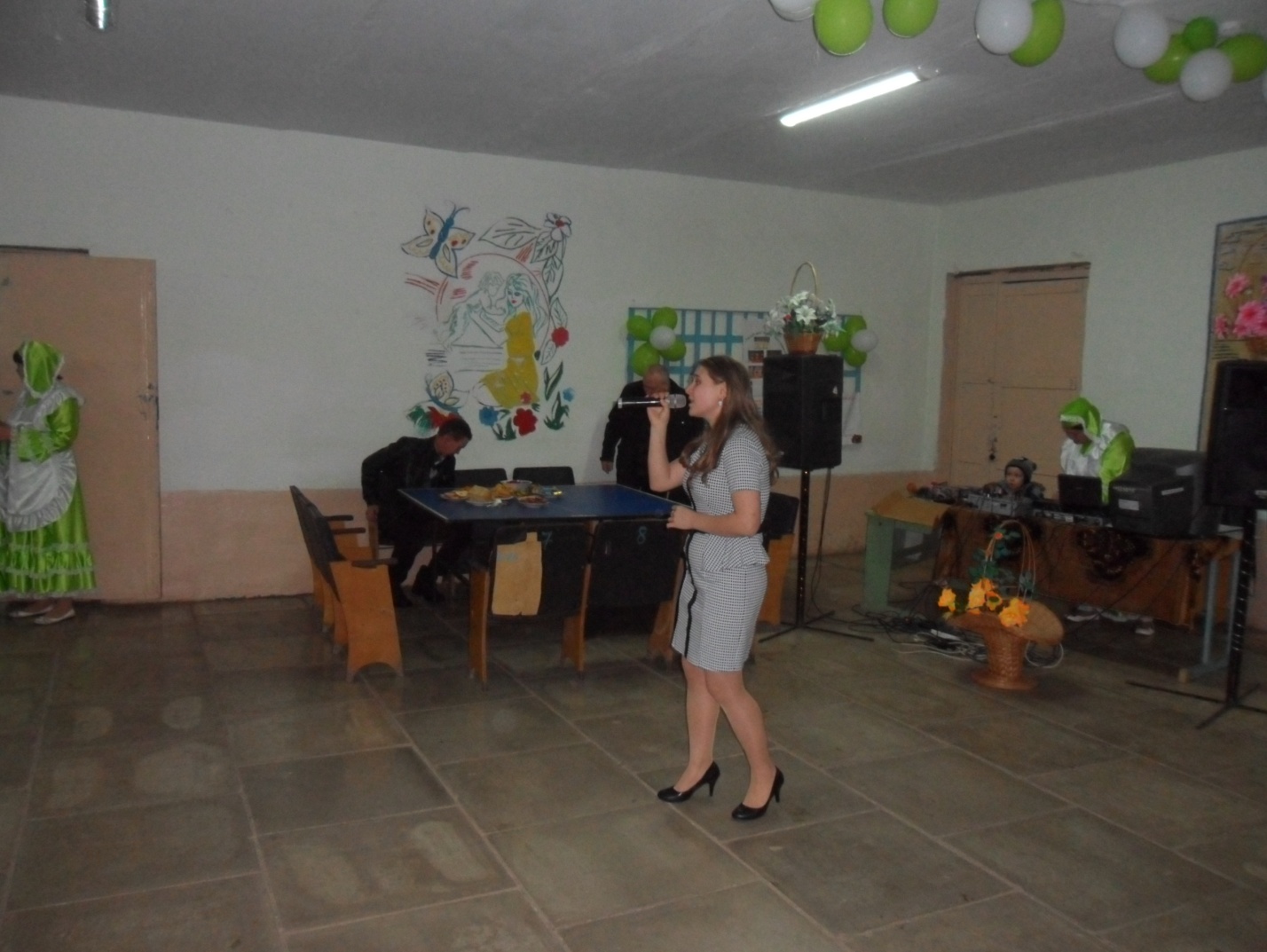 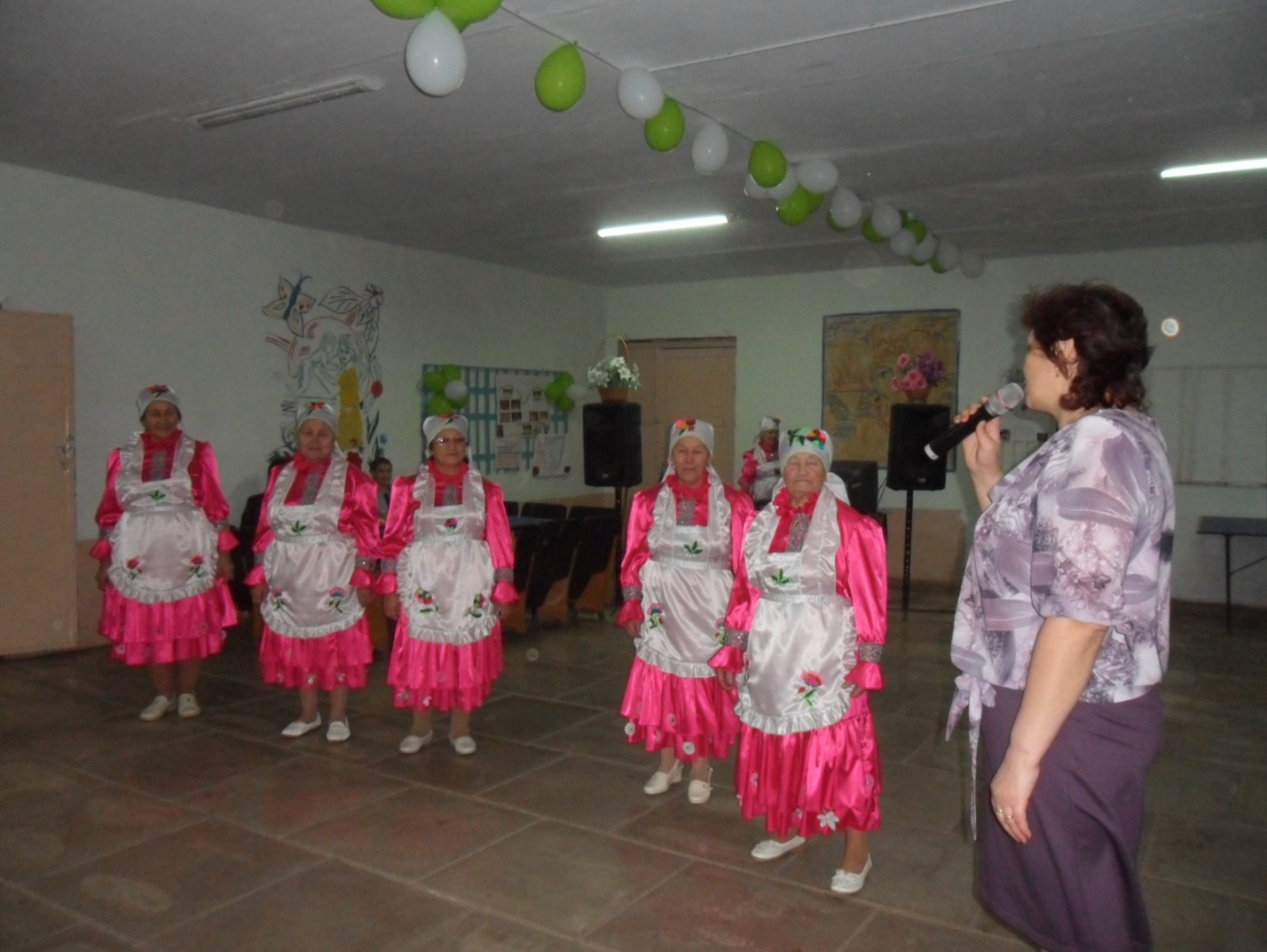 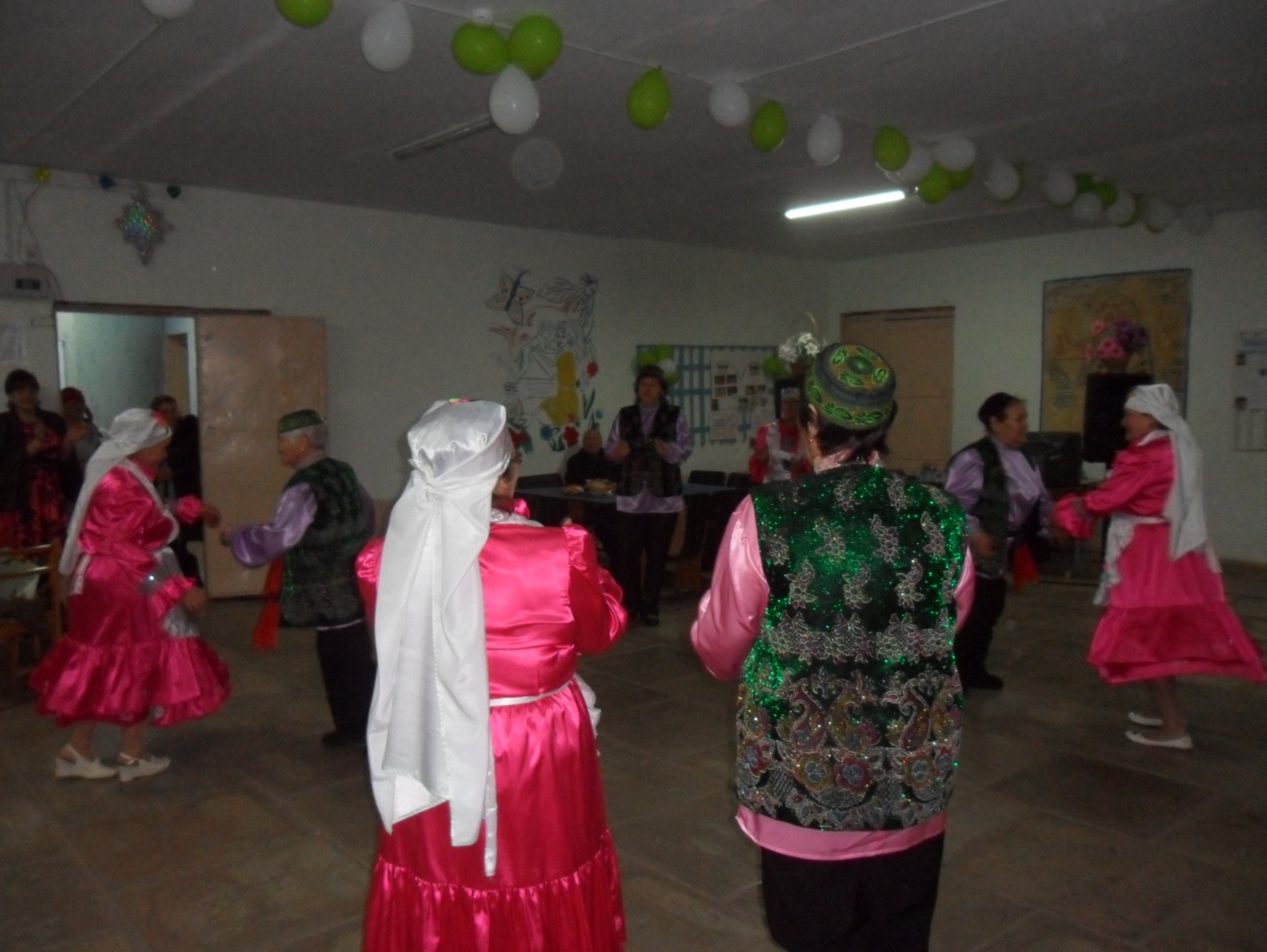 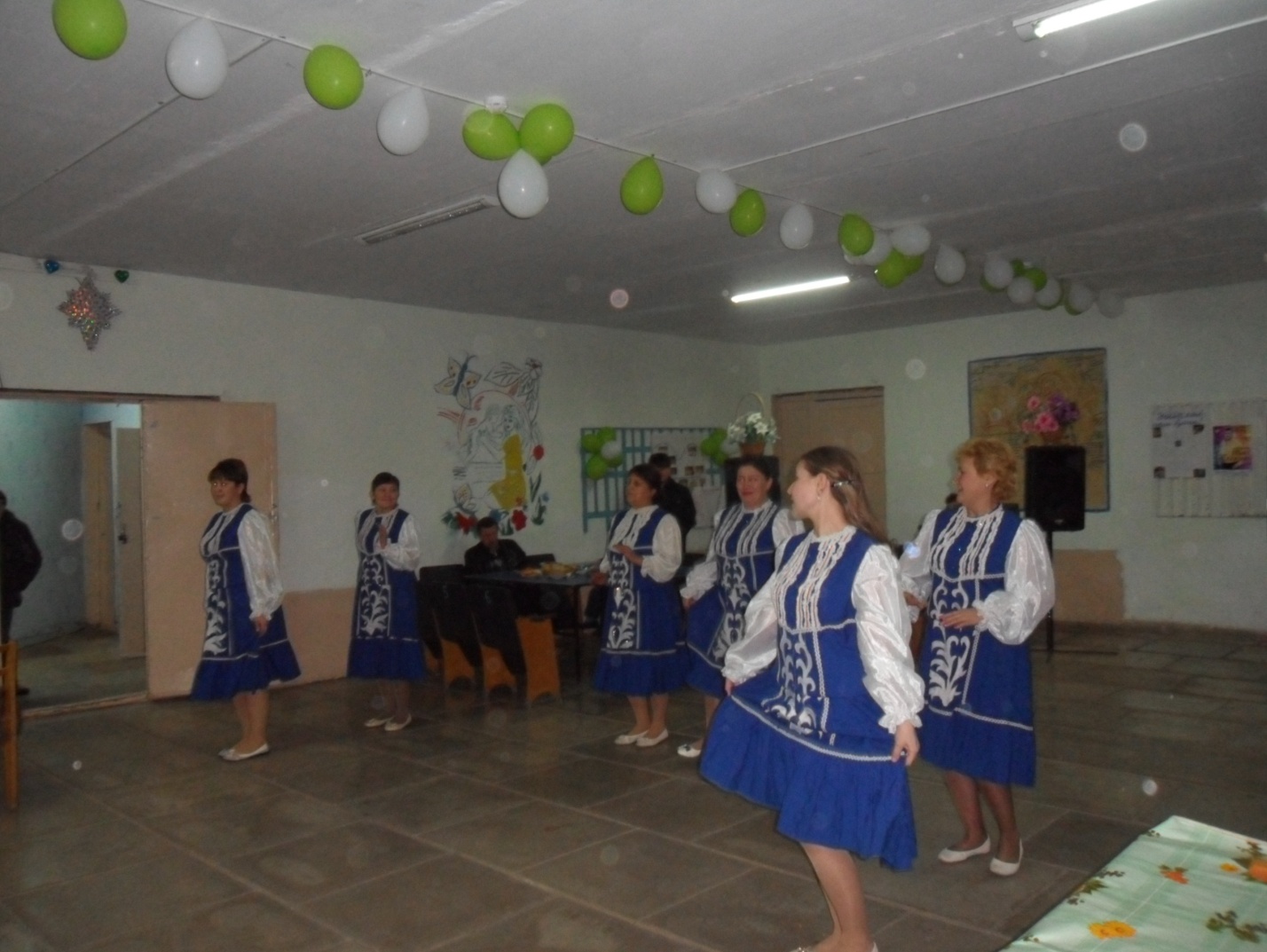 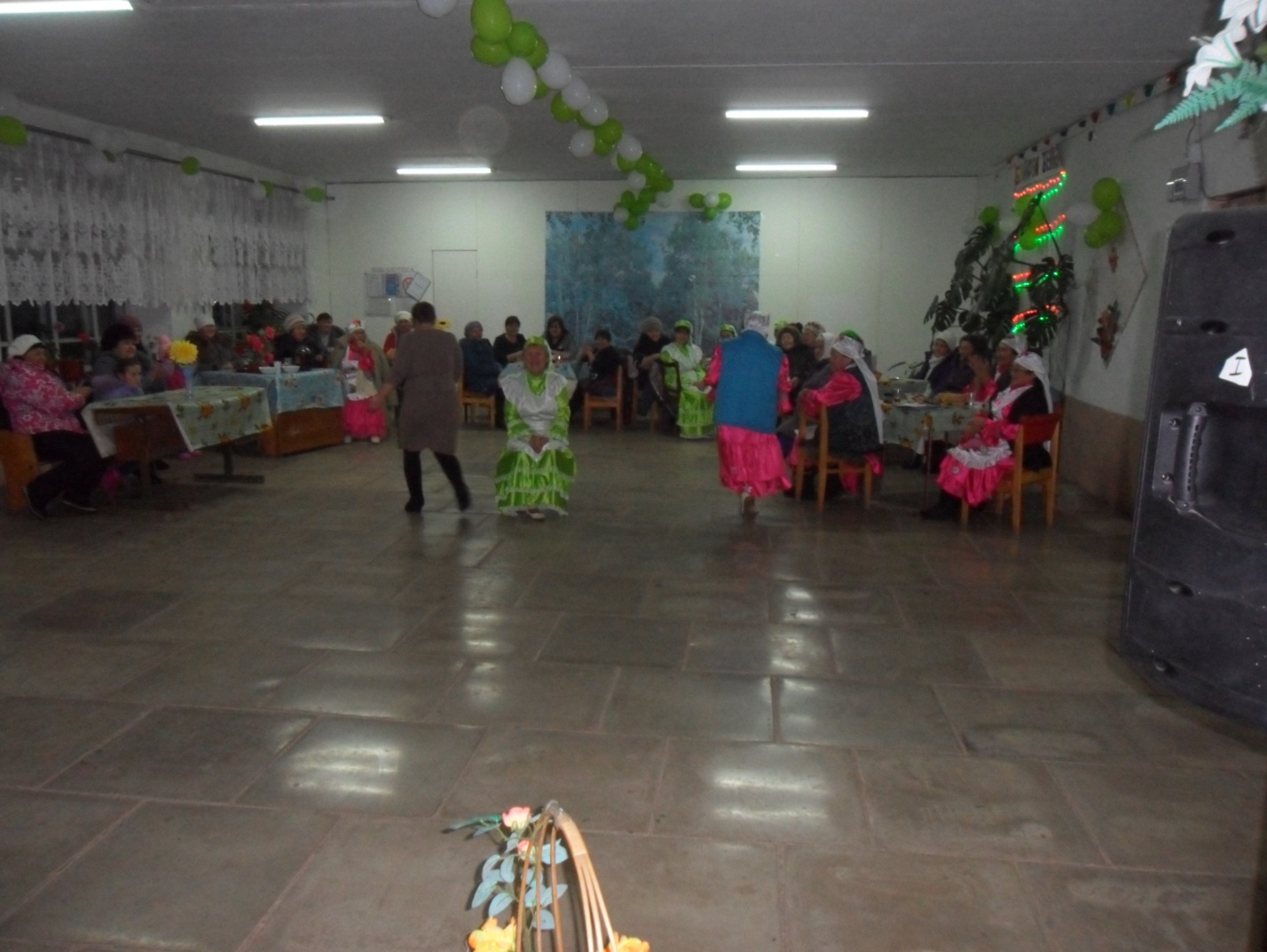 Ты лучше всех ,скажу об этом прямо!Хочу тебе всем сердцем пожелать,Любви, удачи и здоровья, мама!!!Этими словами начался наш вечер для милых ,ласковых мам ,и таких любящих и любимых  бабушек. Силами жителей деревни был организован концерт .Песни и танцы чередовались с конкурсами ,в которых  участвовали зрители. Праздник закончился чаепитием.     Хочется поблагодарить всех артистов за активное участие.